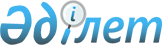 О внесении изменений в перечень товаров, ввозимых на таможенную территорию Евразийского экономического союза в целях реализации государствами – членами Евразийского экономического союза мер, направленных на предупреждение и предотвращение распространения коронавирусной инфекции 2019-nCoVРешение Совета Евразийской экономической комиссии от 27 мая 2020 года № 53
      В соответствии со статьями 43 и 45 Договора о Евразийском экономическом союзе от 29 мая 2014 года, пунктом 16 Положения о Евразийской экономической комиссии (приложение № 1 к Договору о Евразийском экономическом союзе от 29 мая 2014 года) и пунктом 7 приложения № 1 к Регламенту работы Евразийской экономической комиссии, утвержденному Решением Высшего Евразийского экономического совета от 23 декабря 2014 г. № 98, Совет Евразийской экономической комиссии решил:  
      1. Внести в перечень товаров, ввозимых на таможенную территорию Евразийского экономического союза в целях реализации государствами – членами Евразийского экономического союза мер, направленных на предупреждение и предотвращение распространения коронавирусной инфекции 2019-nCoV, утвержденный Решением Совета Евразийской экономической комиссии от 16 марта 2020 г. № 21, следующие изменения:
      а) после позиции с кодом "из 2526 20 000 0" ТН ВЭД ЕАЭС дополнить позициями следующего содержания:
      б) после позиции с кодом "из 3917" ТН ВЭД ЕАЭС дополнить позицией следующего содержания:
      в) после позиции с кодом "из 3926 90 970 9" ТН ВЭД ЕАЭС дополнить позицией следующего содержания:
      г) после позиции с кодом "из 6307 90" ТН ВЭД ЕАЭС дополнить позициями следующего содержания:
      д) дополнить сноской со знаком "*" следующего содержания:
      "* Применение тарифной льготы осуществляется с даты вступления в силу Решения Совета Евразийской экономической комиссии от 27 мая 2020 г. № 53.".
      2. Настоящее Решение вступает в силу по истечении 10 календарных дней с даты его официального опубликования. 
      Члены Совета Евразийской экономической комиссии: 


					© 2012. РГП на ПХВ «Институт законодательства и правовой информации Республики Казахстан» Министерства юстиции Республики Казахстан
				
"Товары, используемые для производства лекарственных и дезинфицирующих средств*
из 2809 20 000 0
Кислота ортофосфорная
из 2847 00 000 0
Перекись водорода 100%
из 2902 19 000 0
D-лимонен
2905 39 200 0
Бутан-1,3-диол
2905 39 250 0
Бутан-1,4-диол
из 2909 43 000 9
Бутилдигликоль
из 2912 19 000 0
Протектол ГА 50 (глутаровый альдегид), протектол ГЛ 40 (глиоксаль)
из 2917 34 000 0
Диэтилфталат
из 2918 19 980 0
Кислота гликолевая
из 3302 90 900 0
Отдушка Лимон 336 (смесь цитраля, D-лимонена, линалола и гераниола в дипропиленгликоле)
из 3402 19 000 0
Rokamina K30 (кокамидопропилбетаин)
из 3906 90 900 7
Карбомер (высокомолекулярный полиакрилат)
из 3911 90 990 0
Космоцил (полигексаметиленбигуанида гидрохлорид)
из 3912 31 000 0
Примелоза (кроскармеллозы натриевая соль)
из 3912 39 850 0
Bermocoll E481FQ (этилгидроксиэтилцеллюлоза)";
"из 3920 43 100 9
Пленка из полимеров винилхлорида*";
"из 4016 99 970 8
Муфта резиновая*";
"из 6505 00 900 0
Шапочка одноразовая, капюшон одноразовый, из нетканых материалов*
из 6506 10 100 0
Шапочка одноразовая, капюшон одноразовый, из полипропилена*";
От Республики
Армения

От Республики
Беларусь

От Республики
Казахстан

От Кыргызской
Республики

От Российской
Федерации

М. Григорян

И. Петришенко

А. Смаилов

Э. Асрандиев

А. Оверчук
